Reñaca, 22 de diciembre de 2020Estimados Padres y Apoderados de Junior School:  Esperando que se encuentren muy bien, les informamos que para 2021 solo se exigirán materiales de uso personal para cada alumno.	Lo anterior, a fin de resguardar la salud de todos los miembros de la comunidad escolar. Esta normativa se basa en los protocolos emanados de los ministerios de Salud y Educación. 	A continuación, se detallan los útiles de aseo, los cuales los alumnos deben llevar consigo a sus casas al término de cada jornada.	Todos los estudiantes del Junior School, desde Play Group a 5º Básico, deberán traer diariamente desde sus casas lo siguiente:Útiles de aseo para sanitización personal:1 paquete de toallas desinfectantes tipo Clorox.5 mascarillas de repuesto para la jornada.1 alcohol gel individual.1 paquete pequeño e individual de pañuelos desechables.1 pasta y 1 cepillo de dientes (1º a 5º Básico)1 paño multiuso tipo Danzarina.1 muda de ropa personal en bolsa marcada para mantener en el Colegio (Play Group  a Kinder)1 caja plástica tamaño contenedor de zapatos con tapa y manija o una bolsa tipo morral de tela impermeable, tipo deportivo (no tela de algodón).*Todo lo anterior deberá estar marcado con nombre y curso y colocado dentro de la caja plástica o morral, excepto la muda de ropa que permanecerá en el locker del alumno. Estos útiles deberán traerse sanitizados todos los días desde la casa y se deberán reponer en la medida de ser necesario.	Respecto de los útiles de escritorio, éstos se encuentran en archivo adjunto a este mail según nivel.	Como siempre esperamos contar con todo el apoyo de ustedes para que el 2021 sea un año exitoso. 	Un afectuoso saludo,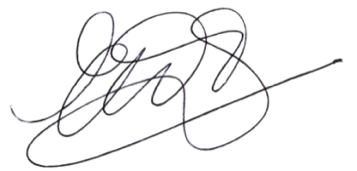 		      Evangelina Di Girolamo 		      				   Head of Junior School Academics				                          PYP Coordinator 